Partial revision of the Test Guidelines for VEGETABLE MARROW, SQUASHDocument prepared by the Office of the UnionDisclaimer:  this document does not represent UPOV policies or guidance	The purpose of this document is to present a proposal for a partial revision of the Test Guidelines for Vegetable Marrow, Squash (document TG/119/4 Corr. 2).	The Technical Working Party for Vegetables (TWV), at its fifty-fifth session, hosted by Turkey and organized by electronic means, from May 3 to 7, 2021, agreed that the Test Guidelines for Vegetable Marrow, Squash (document TG/119/4 Corr. 2) be partially revised for the addition of new Characteristics “Resistance to Zucchini yellow mosaic virus (ZYMV)” and “Resistance to Watermelon mosaic virus (WMV)” (see document TWV/55/16 “Report”, Annex III). 	The following changes are proposed:Addition of new Characteristic 82 “Resistance to Zucchini yellow mosaic virus (ZYMV)” at the end of the Table of CharacteristicsAddition of an explanation Ad. 82 “Resistance to Zucchini yellow mosaic virus (ZYMV)” in Chapter 8.2 “Explanations for individual characteristics”Addition of new Characteristic 83 “Resistance to Watermelon mosaic virus (WMV)” at the end of the Table of CharacteristicsAddition of an explanation Ad. 83 “Resistance to Watermelon mosaic virus (WMV)” in Chapter 8.2 “Explanations for individual characteristics”	The proposed changes are presented below in highlight and underline (insertion) and strikethrough (deletion).Proposal to add new Characteristic 82 “Resistance to Zucchini yellow mosaic virus (ZYMV)” at the end of theTable of CharacteristicsProposed addition of an explanation Ad. 82 “Resistance to Zucchini yellow mosaic virus (ZYMV)” in Chapter 8.2 “Explanations for individual characteristics”Ad. 82: Resistance to Zucchini yellow mosaic virus (ZYMV)Proposed addition of new Characteristic 83 “Resistance to Watermelon mosaic virus (WMV)” at the end of the Table of CharacteristicsProposed addition of an explanation Ad. 83 “Resistance to Watermelon mosaic virus (WMV)” in Chapter 8.2 “Explanations for individual characteristics”Ad. 83: Resistance to Watermelon mosaic virus (WMV)[End of document]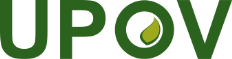 EInternational Union for the Protection of New Varieties of PlantsTechnical Working Party for VegetablesFifty-Sixth Session
Virtual meeting, April 18 to 22, 2022TWV/56/20Original:  EnglishDate:  March 17, 2022
English
français
Deutsch
españolExample Varieties/
Exemples/
Beispielssorten/
Variedades ejemplo
Note/
Nota82.

(+)VSResistance to Zucchini yellow mosaic virus (ZYMV) Resistance au Zucchini yellow mosaic virus (ZYMV)Resistenz gegen Zucchini yellow mosaic virus (ZYMV)Resistencia a Zucchini yellow mosaic virus (ZYMV)QNsusceptiblesensibleanfälligsensibleCora1susceptible to intermediate resistantsensible à résistant à un niveau intermédiaireanfällig bis mittel resistentsensible a resistencia intermedia-2*intermediate resistantrésistant à un niveau intermédiairemittel resistentresistencia intermediaMirza3intermediate resistant to resistantrésistant à un niveau intermédiaire à résistantmittel resistent bis resistentresistencia intermedia a resistente-4*highly resistanthautement résistanthochresistentaltamente resistenteMikonos5(*= restricted use suggested 
of this level. See Ad. 82, 12. )(*= restricted use suggested 
of this level. See Ad. 82, 12. )1.PathogenZucchini yellow mosaic virus (ZYMV)2.Quarantine statusNo3.Host speciesCucurbita pepo L.4.Source of inoculumGEVES (FR)5.Isolatee.g. strain E9      = MAT/REF/06-08-02-02 6.Establishment isolate identity-7.Establishment pathogenicitySymptoms on susceptible squash variety8.Multiplication inoculum8.1Multiplication mediumLiving plant8.2Multiplication varietye.g. Cora8.3Plant stage at inoculation-8.4Inoculation medium-8.5Inoculation method-8.6Harvest of inoculum-8.7Check of harvested inoculum-8.8Shelf life/viability inoculum-9.Format of the test9.1Number of plants per genotypeAt least 209.2Number of replicatesAt least 29.3Control varietiessusceptible: Coraintermediate resistant: Mirza (low threshold of intermediate resistance level):highly resistant: Mikonos (low threshold of high resistance level): 9.4Test designadd non inoculated plants9.5Test facilityClimatic room or greenhouse9.6Temperaturee.g. 22°C or 24°C/18°C9.7Light12h-16h9.8Season9.9Special measureskeep glasshouse free of aphids10.Inoculation10.1Preparation inoculum1 g leaf with symptoms with 4 mL of PBS with carborundum (400 mg) and activated carbon (400 mg) or similar buffer, homogenize10.2Quantification inoculum-10.3Plant stage at inoculationFirst expanded leaf10.4Inoculation methodRubbing cotyledons with virus suspension10.5First observation14 days post-inoculation10.6Second observation-10.7Final observations21 days post-inoculation11.Observations11.1MethodVisual observation11.2Observation scaleClass 0: no symptomsClass 1: few chlorotic patchesClass 2: many chlorotic patchesClass 3: large chlorotic areas (some patches on young leaves)Class 4: mosaic and weak vein bandingClass 5: deformation and vein banding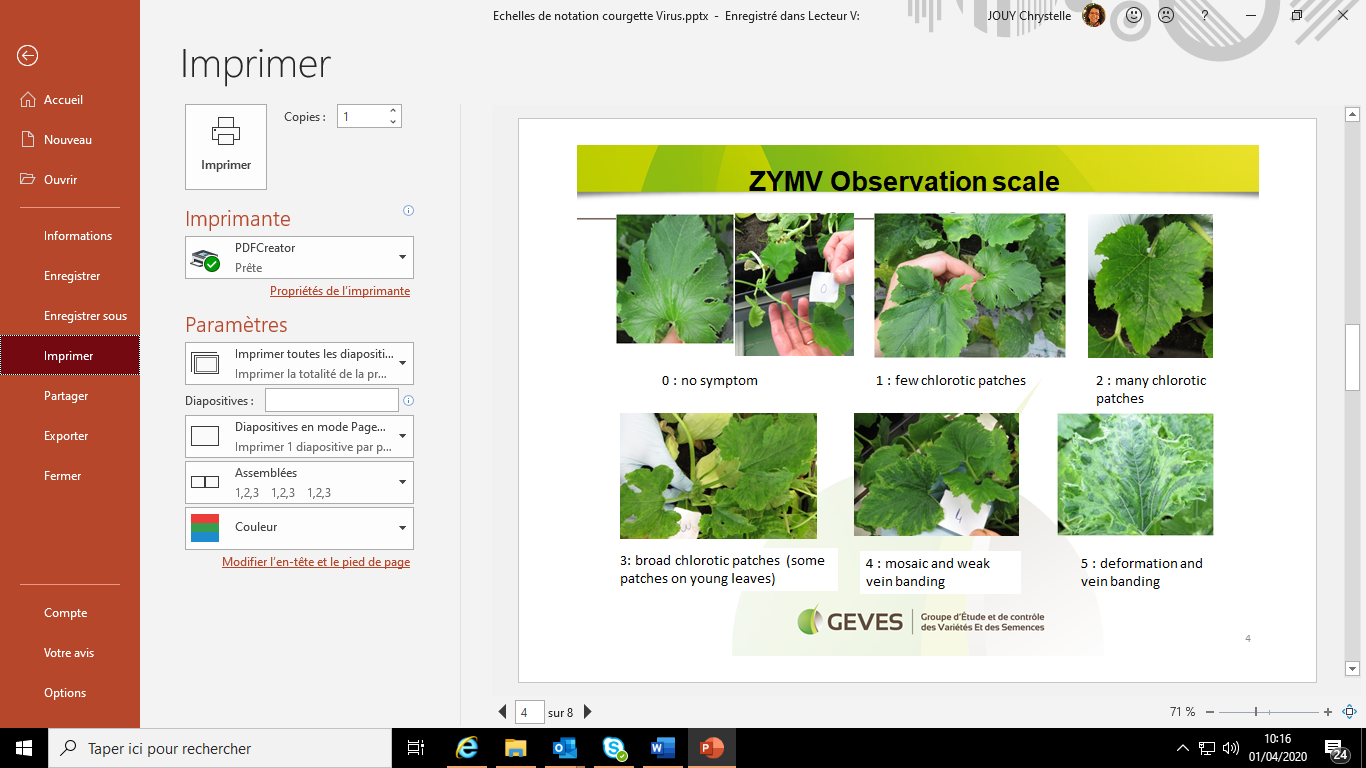 Courtesy of GEVES-SNESCourtesy of GEVES-SNESCourtesy of GEVES-SNES11.3Validation of testThe highly resistant control (Mikonos), the intermediate resistant control (Mirza) and the susceptible control (Cora) are necessary to validate the aggressiveness of test. Results should be compared with results of controls, based on disease index AND distribution of plants over the classes. 11.4Off-types-12.Interpretation of data in terms of UPOV characteristic states- Note 1: Classes 4 and 5 are predominantly observed on susceptible plants.- Note 3: Classes 2, 3 are predominantly observed on intermediate resistant plants.- Note 5: Classes 0, 1 are predominantly observed on   highly resistant plants.Notes 2 and 4 exist, but no control for these levels are commonly validated yet.In the framework of harmonisation of the produced descriptions for this new quantitative characteristic, we suggest concentrating the UPOV used notes to the notes 1, 3, and 5 only.A variety with a lower resistance than Mirza (note 3) will be described note 1.  A variety with a lower resistance than Mikonos (note 5), will be described note 3.An additional statistical analysis can be used to finalize the pathologist’s raw observation to the assessment of uniformity, and relative position regarding the controls results. 13.Critical control pointsRecommended dates of notation should be adapted depending on expression of symptoms on controls. Environmental conditions can influence the expression of symptoms over time. In this case a second notation could be necessary. Aphids may transmit ZYMV as well as other viruses that may contaminate the ZYMV strain. Test should be in aphid-free compartment.
English
français
Deutsch
españolExample Varieties
Exemples
Beispielssorten
Variedades ejemplo
Note/
Nota83.

(+)VSResistance to Watermelon mosaic virus (WMV)Resistance au Watermelon mosaic virus (WMV)Resistenz gegen Watermelon mosaic virus (WMV)Resistencia a Watermelon mosaic virus (WMV)QNsusceptiblesensibleanfälligsensibleCora1susceptible to intermediate resistantsensible à résistant à un niveau intermédiaireanfällig bis mittel resistentsensible a resistencia intermedia-2*intermediate resistantrésistant à un niveau intermédiairemittel resistentresistencia intermediaSofia3intermediate resistant to resistantrésistant à un niveau intermédiaire à résistantmittel resistent bis resistentresistencia intermedia a resistenteMikonos, Syros4highly resistanthautement résistanthochresistentaltamente resistente-5*(*= restricted use suggested of this level. See Ad. 83, 12. )(*= restricted use suggested of this level. See Ad. 83, 12. )1.PathogenWatermelon mosaic virus (WMV)2.Quarantine statusNo3.Host speciesCucurbita pepo L.4.Source of inoculumGEVES (FR)5.Isolatee.g., strain LL1A= MAT/REF/06-09-01 26.Establishment isolate identity-7.Establishment pathogenicitySymptoms on susceptible squash variety8.Multiplication inoculum8.1Multiplication mediumLiving plant8.2Multiplication varietye.g., Cora8.3Plant stage at inoculation-8.4Inoculation medium-8.5Inoculation method-8.6Harvest of inoculum-8.7Check of harvested inoculum-8.8Shelf life/viability inoculum-9.Format of the test9.1Number of plants per genotypeAt least 209.2Number of replicatesAt least 29.3Control varietiessusceptible: Cora intermediate resistant Sofia (low threshold level)Mikonos, Syros = intermediate resistant to highly resistant (intermediate resistant controls of higher level9.4Test designadd non inoculated plants9.5Test facilityClimatic room or greenhouse9.6Temperaturee.g., 22°C or 24°C/18°C9.7Light12h-16h9.8Season9.9Special measuresKeep glasshouse free of aphids10.Inoculation10.1Preparation inoculum1 g leaf with symptoms with 4mL of PBS with carborundum (400mg) and activated carbon (400mg) or similar buffer, homogenize10.2Quantification inoculum-10.3Plant stage at inoculationFirst expanded leave10.4Inoculation methodRubbing cotyledons with virus suspension10.5First observation14 days post-inoculation10.6Second observation-10.7Final observations21 days post-inoculation11.Observations11.1MethodVisual observation11.2Observation scaleClass 0: no symptomsClass 1: few chlorotic patchesClass 2: many chlorotic patchesClass 3: large chlorotic areas (some patches on young leaves)Class 4: mosaic, weak vein bandingClass 5: deformation and vein banding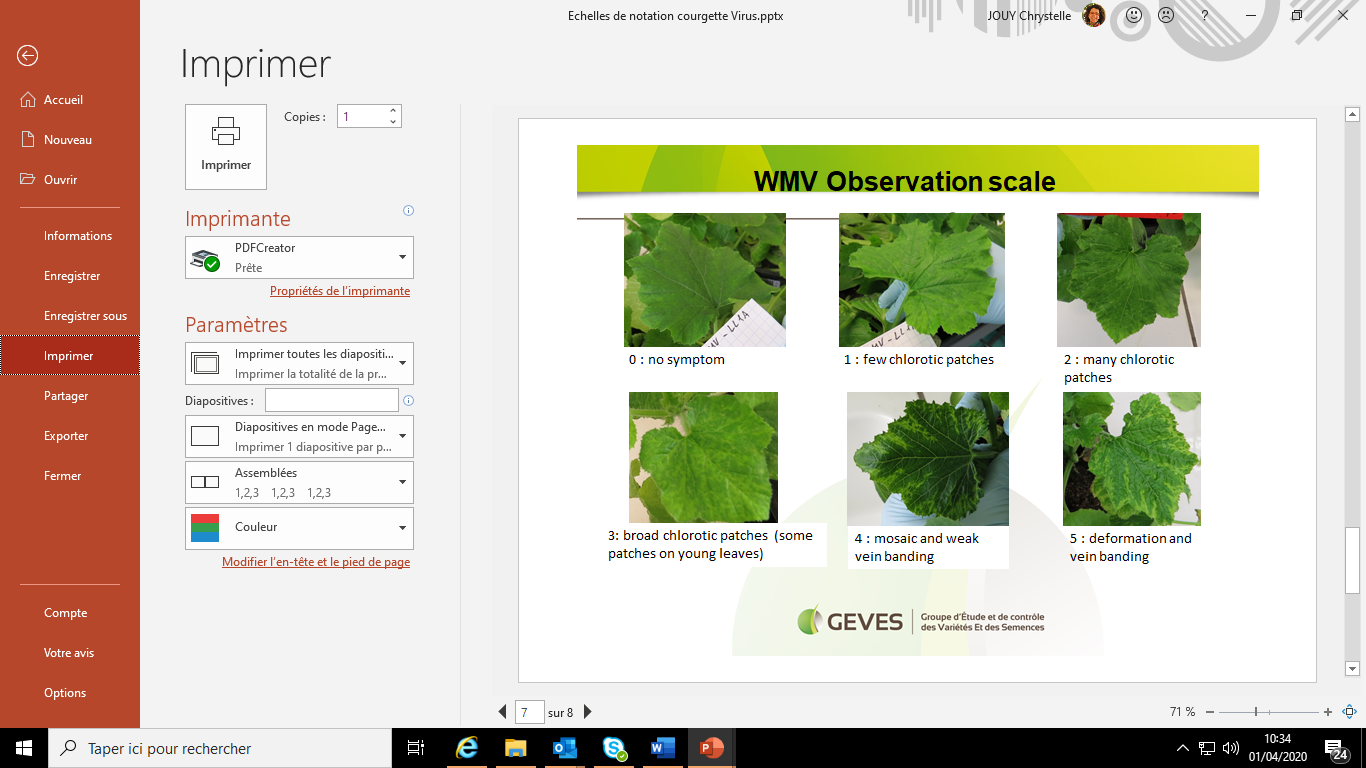 Courtesy of GEVES-SNESCourtesy of GEVES-SNESCourtesy of GEVES-SNES11.3Validation of testThe controls for two levels of intermediate resistance and the susceptible control are necessary to validate the aggressiveness of the test. Results should be compared with the results of controls, based on disease index AND distribution of plants over the classes. 11.4Off-types-12.Interpretation of data in terms of UPOV characteristic states- Note 1: Classes 4 and 5 are predominantly observed on susceptible plants.- Note 3: Classes 2, 3, 4 are predominantly observed on intermediate resistant plants.- Note 4: Classes 0, 1, 2, 3 are predominantly observed on plants with a higher level of intermediate resistance (intermediate to resistant level).Up to now, no complete resistance is identified against this virus. It is the reason why no example variety is provided to illustrate the Note 5. Note 2 exists, but no control for this level is commonly validated yet.In the framework of harmonisation of the produced descriptions for this new quantitative characteristic, we suggest concentrating the UPOV used notes to the notes 1, 3, and 4 only.A variety with a lower of resistance than Sofia (note 3), will be described note 1. A variety with a lower resistance than Mikonos or Syros (note 4), will be described as note 3.An additional statistical analysis can be used to finalize the pathologist’s raw observation to the assessment of uniformity, and relative position regarding the controls results. 13.Critical control pointsRecommended dates of notation should be adapted depending on expression of symptoms on controls. Environmental conditions can influence the expression of symptoms over time. In this case a second notation could be necessary.Aphids may transmit WMV as well as other viruses that may contaminate the WMV strain. Test should be in aphid-free compartment. 